GSA Council Meeting 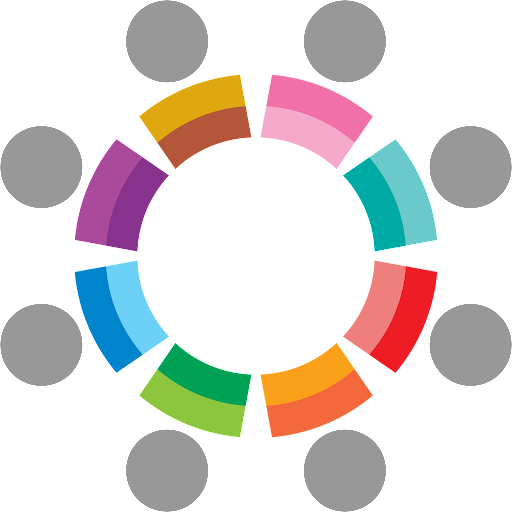 CO-20230217 GSA Council Meeting Agenda Date: Friday, February 17th, 2023 Time: 6:00 PM to 09:30 PM Venue: JMSB- 14.250Save a tree. Please don't print unless it’s really necessary. Final Agenda: Attendance Sheet verification at 06:00 pm. Call to Order Adoption of the Agenda Approval of the January 30th council meeting minutes All council members have reviewed the January minutes and there were no comments.Approval of executive and committee reports Executive monthly reports: President VP Internal VP External VP Academic and Advocacy VP MobilizationCommittee monthly reports: Appointments committee Hiring committee – Met for hiring of CRO and DRO and EJC members.Budget and funding committee – Last and current financial manager to meet with President and VP Internal to discuss disagreement in funds allocation from past to current mandate.Student Life CommitteeAll reports were presented to the satisfaction of the council.CRO, DRO and EJC have been ratified Increasing the committee members in Student Life –The council unanimously recommends that the number of members in the Student Life committee needs to be higher; does not need to be limited by faculty requirements but there should be more than 2 directors. Council Suggestion - Minimum- 5; Max- 7. TBD with the policy committee.Feedback after events:Google form to collect feedback and event recommendation on website and social media and newsletter – VP MobilizationAnnouncement to the students about the feedback mechanism- VP MobilizationGive access to the council for the documents to refer and suggest future events – VP MobilizationCouncil to make comments on the excel and then Student life to meet and find best ideas to execute- CouncilSend existing feedback forms to council- VP MobilizationBiweekly Updates:Email communication from Executives on regular updates Student life committee meetings monthly between council meetings -VP External and Mobilization.Updates to be shared from anybody in the student life committee.Timesheet update and access to excel file.To be further discussed by Policy committeeFine Arts Practicum Compensation: Akinyi to bring a more comprehensive statement including expectations from the GSA from the student organization and to meet with VP Academic and President to take this initiative further Update on Kickstart: Kickstart to be passed onto the next mandate; execs to collect and share all resources during knowledge transfer
Knowledge base transfer from execs is being draftedBusiness arising from minutes:
1) Modifications to be discussed with Policy committee
2) Budget draft
3) Timesheet modifications as requested 
New Business Akinyi to follow up with council on meet and greet Adjournment Motion Number: Motion CO-20230217-01Motion Number: Motion CO-20230217-01Motion Agenda:BIRT Call the meeting to orderMovedArvindSecondedSatagopanForUnanimousAgainstNoneAdoptedYesMotion Number: Motion CO-20230217-02Motion Number: Motion CO-20230217-02Motion Agenda:BIRT Adoption of agendaMovedNavaneetSecondedMananForUnanimousAgainstNoneAdoptedYesMotion Number: Motion CO-20230217-03Motion Number: Motion CO-20230217-03Motion Agenda:BIRT move to next agendaMovedMananSecondedNavaneetForUnanimousAgainstNoneAdoptedYesMotion Number: Motion - CO-20230217-04Motion Number: Motion - CO-20230217-04Motion Agenda:BIRT approval of January minutesMovedGautamSecondedKripaliForUnanimousAgainstNoneAdoptedYesMotion Number: Motion CO-20230217-05Motion Number: Motion CO-20230217-05Motion Agenda:Approval of executive bursaryMovedMananSecondedNirdeshForUnanimousAgainstNoneAdoptedYesMotion Number: Motion - CO-20230217-06Motion Number: Motion - CO-20230217-06Motion Agenda:Approval of Hiring committee reportMovedMananSecondedNirdeshForUnanimousAgainstNoneAdoptedYesMotion Number: Motion CO-20230217-07Motion Number: Motion CO-20230217-07Motion Agenda:BIRT move to next agendaMovedArvindSecondedGauthamForUnanimousAgainstNoneAdoptedYesMotion Number: Motion CO-20230217-08Motion Number: Motion CO-20230217-08Motion Agenda:BIRT move to next agendaMovedSatagopanSecondedGauthamForUnanimousAgainstNoneAdoptedYesMotion Number: Motion - CO-20230217-09Motion Number: Motion - CO-20230217-09Motion Agenda:Approval of initiative from council to be discussed in PolicyMovedNirdeshSecondedMananForUnanimousAgainstNoneAdoptedYesMotion Number: Motion CO-20230217-10Motion Number: Motion CO-20230217-10Motion Agenda:BIRT to move to next agenda.MovedSatagopanSecondedNirdeshForUnanimousAgainstNoneAdoptedYesMotion Number: Motion - CO-20230217-11Motion Number: Motion - CO-20230217-11Motion Agenda:BIRT to move to next agendaMovedKripaliSecondedNirdeshForUnanimousAgainstNoneAdoptedYesMotion Number: Motion CO-20230217-12Motion Number: Motion CO-20230217-12Motion Agenda:BIRT move to the next agendaMovedTejaswiniSecondedSatagopanForUnanimousAgainstNoneAdoptedYesMotion Number: Motion CO-20230217-13Motion Number: Motion CO-20230217-13Motion Agenda:BIRT move to the next agendaMovedSujitSecondedAravindForUnanimousAgainstNoneAdoptedYesMotion Number: Motion CO-20230217-14Motion Number: Motion CO-20230217-14Motion Agenda:BIRT adjourn the Council MeetingMovedMananSecondedSatagopanForUnanimousAgainstNoneAdoptedYes